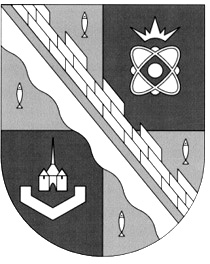 администрация МУНИЦИПАЛЬНОГО ОБРАЗОВАНИЯ                                        СОСНОВОБОРСКИЙ ГОРОДСКОЙ ОКРУГ  ЛЕНИНГРАДСКОЙ ОБЛАСТИпостановлениеот 19/06/2020 № 1148О внесении изменений в постановление администрации Сосновоборского городского округа от 11/07/2016 № 1636 «Об утверждении Положения о родительской плате за содержание (обучение) детей в муниципальных учреждениях дополнительного образования в сфере культуры»В соответствии с пунктом 13 части 1 статьи 16 Федерального закона                                    от 06.10.2003 № 131-ФЗ «Об общих принципах организации местного самоуправления в Российской Федерации», пунктом 2 части 1 статьи 9 Федерального закона от 29.12.2012 № 273-ФЗ «Об образовании в Российской Федерации», администрация Сосновоборского городского округа п о с т а н о в л я е т:Внести изменения в Положение о родительской плате за содержание (обучение) детей в муниципальных учреждениях дополнительного образования в сфере культуры» (далее – Положение), утвержденное постановлением администрации от 11/07/2016 года № 1636:1.1. Текст Раздела 3 «ПОРЯДОК ВЗИМАНИЯ РОДИТЕЛЬСКОЙ ПЛАТЫ ЗА СОДЕРЖАНИЕ (ОБУЧЕНИЯ) ДЕТЕЙ» Положения изложить в следующей редакции : «Условия взимания родительской платы за содержание (обучение) детей в муниципальных бюджетных учреждениях дополнительного образования в сфере культуры, в качестве оплаты за услуги, вносится в договор, заключаемый между учреждением дополнительного образования в сфере культуры и родителями (или лицами, их замещающими).Родительская плата перечисляется на расчетный счет учреждения (школы) не позднее 10 числа текущего месяца, за исключением летних каникулярных месяцев (июль, август). Прием родительской платы допускается с разбивкой учебного года на периоды до 31 декабря текущего года и с 1 января следующего года.В случае отсутствия учащегося на занятиях предоставляется документ, подтверждающий его отсутствие: медицинская справка, заявление родителей.При отсутствии учащегося по уважительным причинам (болезнь, выезд из города, иные уважительные причины) производится перерасчет размера родительской платы. Пересчет осуществляется по письменному заявлению родителей, поданному не позднее 30 календарных дней с момента возобновления обучения учащегося, а в случае болезни на основании медицинской справке или иного документа, подтверждающего срок заболевания. В случае длительного отсутствия на занятиях, связанных с выездом из города, семейным отсутствием, санитарно-курортным лечением, иными уважительными причинами персонального характера учащемуся оформляется академический отпуск, и плата за данное время не взимается.Академический отпуск:1) предоставляется на основании заявления родителей, оформленного не позднее первой недели отсутствия ребенка;2) может быть оформлен на срок от одного месяца до одного года.В случаях, связанных с ограничительными мероприятиями в условиях эпидемического распространения инфекций, карантинными мероприятиями, проведением аварийно- восстановительных работ, в результате которых последовали прекращение занятий в школе либо использование школой дистанционных образовательных технологий, родительская плата за соответствующие периоды не взимается». Общему отделу администрации (Смолкина М.С.) обнародовать настоящее постановление на электронном сайте городской газеты «Маяк».3. Отделу по связям с общественностью (пресс-центр) Комитета по общественной безопасности и информации (Никитина В.Г.) разместить настоящее постановление на официальном сайте Сосновоборского городского округа.4. Настоящее постановление вступает в силу со дня официального обнародования, распространяется на правоотношения, возникшие с 01.04.2020.5. Контроль за исполнением настоящего постановления возложить на заместителя главы администрации по социальным вопросам Горшкову Т.В.Глава Сосновоборского городского округа				      М.В.Воронков